Supplementary material Figure 1. Scheme of mitochondrial genes and primers used for their amplification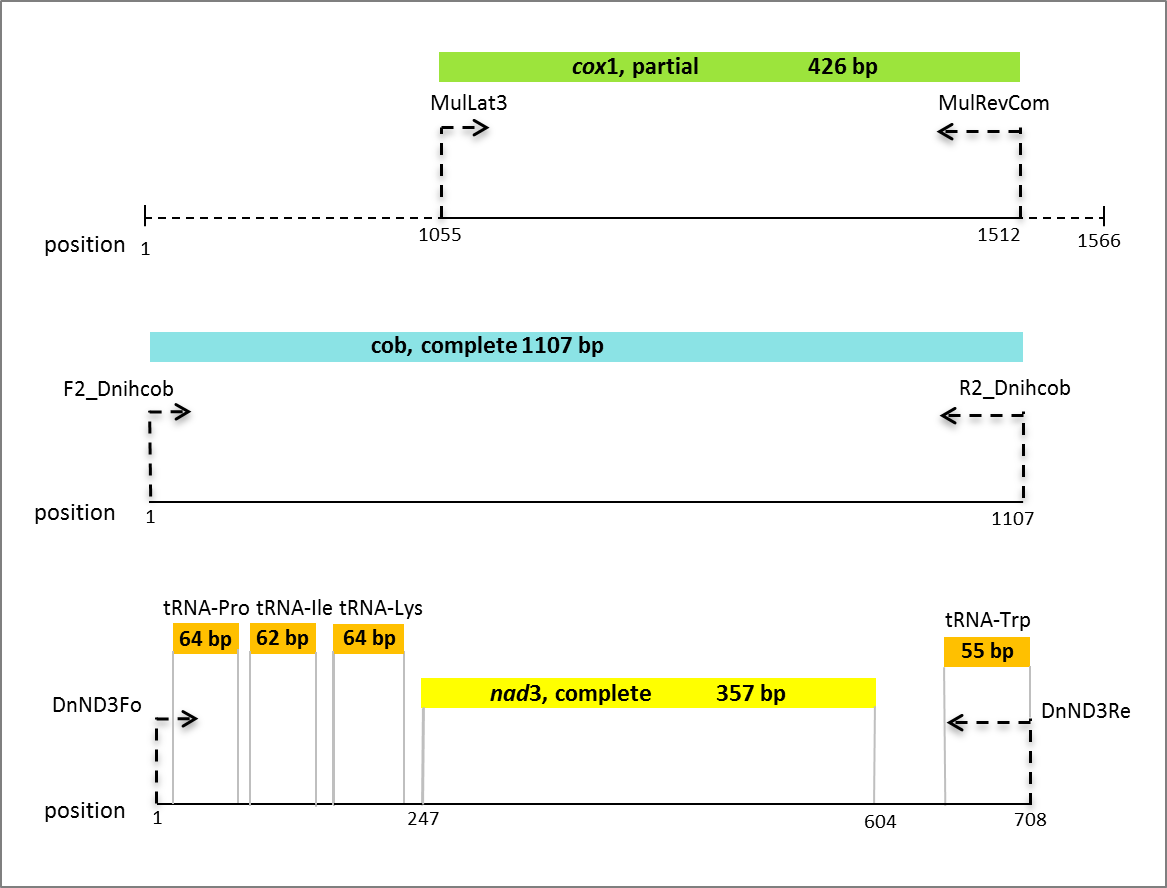 